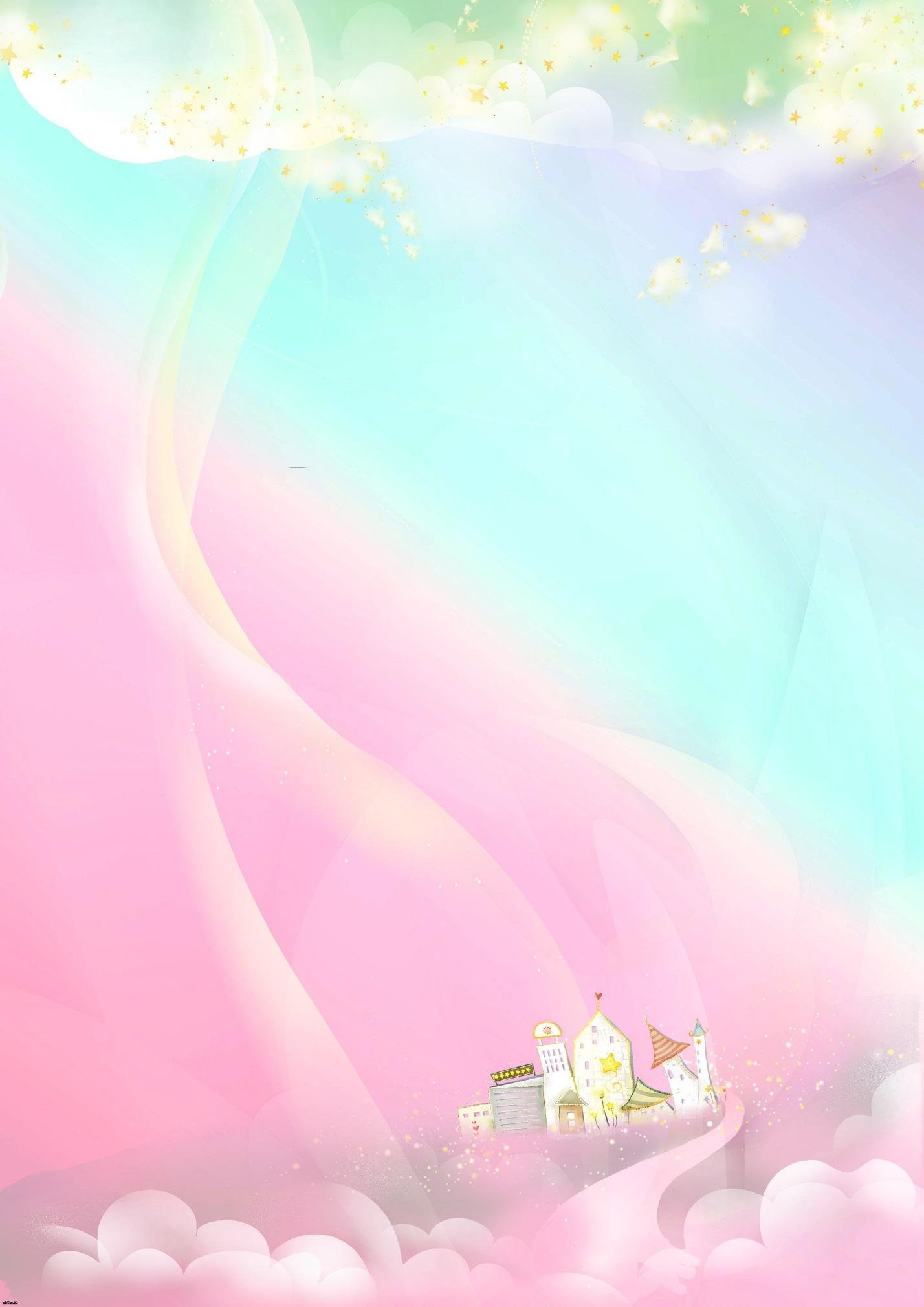 Напоминаем!В общении с ребенком следите за своей речью.Говорите не торопясь,  звуки и слова произносите точно и ясно.При чтении не забывайте о выразительности, непонятные слова и обороты объясняйте.Игры и речевой материал должны соответствовать возрасту.Не «подделывайтесь» под детскую речь!Не оставляйте без ответа вопросы ребенка.Не поощряйте неправильных высказываний ребенка.Добивайтесь правильных ответов.Добивайтесь правильного, четкого произношения поставленных звуков.Помните!Все упражнения артикуляционной гимнастики выполнять только перед зеркалом!Артикуляционную гимнастику выполнять ежедневно по 10 минут.После выполнения домашнего задания не забывайте приносить тетрадь в группу!